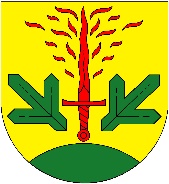 Střednědobý výhled rozpočtu obce Brandov na období   2023 - 2025IČ: 00265837v tis. Kč      Ukazatel                       2023                2024              2025PŘÍJMYDaňové                                     4 250                     4 300                   4 450Nedaňové                                    820                        850                      920Kapitálové                                     50                          50                        20Příjmy celkem                          5 120                     5 200                   5 390VÝDAJEBěžné a kapitálové                    5 120                   5 200                     5 390Výdaje celkem                           5 120                   5 200                     5 390FINANCOVÁNÍVyužití prostředků                     0                           0                               0z přebytku hospodařeníSchváleno ZO obce Brandov dne  23.9.2021,  usnesení č. 5/17/2021Vyvěšeno:  24.9.2021Sejmuto:Střednědobý výhled v listinné podobě je k nahlédnutí na Obecním úřadě Brandov v úřední dny. Střednědobý výhled rozpočtu obce slouží jako podklad pro přípravu rozpočtu obce v následujících letech, je pomocným nástrojem územního samosprávného celku pro střednědobé finanční plánování rozvoje hospodaření.  Ve výhledu jsou uvedeny plánované příjmy a běžné výdaje obce a předpokládané výše finančních prostředků pro plnění cílů, které budou každý rok dle finančních možností upravovány.Hlavním příjmem obce jsou daňové příjmy, které zahrnují podíly na celostátním výnosu vybraných daních, místní a správní poplatky.Výše daňových výnosů je stanovena odhadem, vychází se z růstu daňových příjmů, které jsou závislé na vývoji počtu obyvatel, katastrální rozloze, počtu zaměstnanců, změnách zákona o rozpočtovém určení daní a změnami daňových zákonů.Ve výhledu běžných výdajů je kalkulováno s výdaji na zajištění financování v oblasti státní správy, samosprávy a v dalších oblastech, které náleží obci na základě právních předpisů. Běžné výdaje jsou určeny k úhradě pravidelných ročních provozních výdajů (veřejné osvětlení, místní komunikace, odpadové hospodářství, správa majetku,  kultura a sport, krizové řízení,  apod. )Obec nepředpokládá realizaci dlouhodobých záměrů, které by bylo nutné z hlediska potřeby financování v delším časovém horizontu zahrnout do střednědobého výhledu rozpočtu obce. Vzhledem k nízkému /RUD/ nemůže obec plánovat nákladnější akci bez získání dotačních titulů.